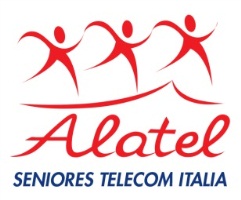 ISCRIZIONE ANLA 2020I soci Alatel che vorranno aderire ad ANLA per il 2020 (oltre al versamento di 30,00 Euro per l’iscrizione ad ALATEL) dovranno effettuare un ulteriore versamento di 16,00 Euro con le stesse modalità di pagamento utilizzate per l’iscrizione ad Alatel c/c postale 25428160 intestato Alatel Liguriac/c Banco Posta codice IBAN: IT97I07601400000025428160c/c Banca Carige codice IBAN: IT12M0617501407000001661780sarà poi cura di quest’ultima accreditare gli importi complessivi con i relativi nominativi alla Sede Nazionale ANLA. Il nuovo Socio, oltre ricevere la rivista “Esperienza”, riceverà la tessera di iscrizione per l’anno di riferimento che gli permetterà di usufruire e di partecipare a tutte le iniziative, eventi e servizi offerti da ANLA.Per eventuali ulteriori chiarimenti vi informiamo che la Sede Regionale Alatel è a vostra disposizione nei giorni di martedì, mercoledì e giovedì dalle ore 9,00 alle ore 11,30.						Il Consiglio Regionale Alatel LiguriaGenova, 20 dicembre 2019